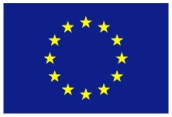 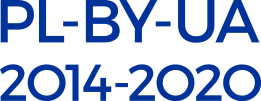 Załącznik nr 4do Zarządzenia nr 29/2021z dnia 12 maja 2021 r.Departament: Biuro „Oddział Programu Współpracy Transgranicznej POLSKA-BIAŁORUŚ-UKRAINA 2014-2020 w Rzeszowie”PROTOKÓŁ Z CZYNNOŚCI POSTĘPOWANIA udzielenia zamówienia o wartości szacunkowej poniżej 130 tys. złotychDotyczy wyboru najkorzystniejszej oferty w postępowaniu na realizację zadania:„Usługa weryfikacji wydatków Umowy Serwisowej”I. Pełna nazwa Zamawiającego: Województwo Podkarpackie/Urząd Marszałkowski Województwa Podkarpackiego w RzeszowieII. Opis przedmiotu zamówienia: Szczegółowy opis przedmiotu zamówienia stanowi Załącznik nr 1 do niniejszego protokołu.III. Szacunkowa wartość przedmiotu zamówienia (netto):wartość netto: 24 625,00 PLN słownie: dwadzieścia cztery tysiące sześćset dwadzieścia pięć złotych, 0/100 groszypodstawa oszacowania wartości przedmiotu zamówienia: rozeznanie cen usługi wśród potencjalnych wykonawców przeprowadzone za pomocą poczty elektronicznej. osoba dokonująca szacowania wartości zamówienia: Piotr Warzochakwota brutto, jaką zamawiający zamierza przeznaczyć na realizację zamówienia 36 900,00 PLN.IV. Wykaz wykonawców, których zaproszono do złożenia oferty:Biuro Usług Księgowych i Weryfikacji Bilansów Maciej Kubica Biegły Rewident Firma Audytorska, ul. Budzisz 28, 39-200 Dębica(nazwa firmy, siedziba, tel./faks, e-mail)BBR Biuro Biegłego Rewidenta Sp. z o.o. ul. Konopnicka 5 lok. 2A, 20-022 Lublin, (nazwa firmy, siedziba, tel./faks, e-mail)3. Zespół Ekspertów Finansowych i Rachunkowości ZEFiR-Hlx Sp. z o.o., ul. Geodetów 1, 35-328 Rzeszów (nazwa firmy, siedziba, tel./faks, e-mail)4. Ekspert Biuro Usług Finansowo-Księgowych i Ekspertyz Spółka z o.o., ul. bp. J. Pelczara 6c/6, 35-312 Rzeszów (nazwa firmy, siedziba, tel./faks, e-mail)5. REVISION – RZESZÓW Józef Król sp. z o.o. Sp. k., ul. Pelczara 6C/8, 35-312 Rzeszów(nazwa firmy, siedziba, tel./faks, e-mail)6. Baster-Audytor Jan Oster, ul. Nowomiejska 22/16, 20-615 Lublin (nazwa firmy, siedziba, tel./faks, e-mail)7. Zespół Ekspertów “EURO-BILANS” Sp. z o.o., ul. Płk. Lisa Kuli 19/309, 35-025 Rzeszów                 (nazwa firmy, siedziba, tel./faks, e-mail)8. Kancelaria Biegłego Rewidenta Marta Mikrut-Grobelny, ul. Leśna 183 39-200 Dębica (nazwa firmy, siedziba, tel./faks, e-mail)9. Grupa Gumułka Audyt Sp. z o.o. Sp. k., ul. Matejki Jana 4, 40-077 Katowice(nazwa firmy, siedziba, tel./faks, e-mail)10. CoFund Sp. z o. o., ul. Górnośląska 4A, 00-444 Warszawa(nazwa firmy, siedziba, tel./faks, e-mail)11. Kancelaria Biegłych Rewidentów KRAK-AUDYT s.c., Katarzyna Kwiek, Grzegorz Kwiek, ul. Kanadyjska 46, 32-087 Zielonki (nazwa firmy, siedziba, tel./faks, e-mail)12. PROFIN Kancelaria Biegłych Rewidentów Sp. z o.o., ul. Lwowska 17/4, 30-548 Kraków (nazwa firmy, siedziba, tel./faks, e-mail)13. RACH-MISTRZ Biuro Biegłego Rewidenta Alicja Saładonis, ul. Teofila Noniewicza 85C/17, 16-400 Suwałki (nazwa firmy, siedziba, tel./faks, e-mail)14. KPW audytor Sp. z o. o., ul. Tymienieckiego 25c/410, 90-350 Łódź(nazwa firmy, siedziba, tel./faks, e-mail)15. Tutor Iwona Krzaczek, Moszenki 15F, 21-008 Tomaszowice(nazwa firmy, siedziba, tel./faks, e-mail)	16. Audit Lab Sp. z o. o., ul. Armii Krajowej 15/7, 45-071 Opole (nazwa firmy, siedziba, tel./faks, e-mail)	17. KrakTax Sp. z o.o., ul. Karmelicka 5, 31-133 Kraków      (nazwa firmy, siedziba, tel./faks, e-mail)Ogłoszenie o zamówieniu zostało również opublikowane w Biuletynie Informacji Publicznej Urzędu Marszałkowskiego Województwa Podkarpackiego: https://bip.podkarpackie.pl/index.php/zamowienia-publiczne/ponizej-30-tys-euro/5910-zaproszenie-do-zlozenia-oferty-usluga-weryfikacji-wydatkow-umowy-serwisowej V. Wykaz wykonawców, którzy złożyli ofertę.W sposób zgodny z wymogami formalnymi Zaproszenia do złożenia oferty ofertę złożyli:Grupa Gumułka Audyt Sp. z o.o. Sp. k., ul. Matejki Jana 4, 40-077 Katowice, kwota oferty: 28 782,00 zł. Audit Lab Sp. z o. o., ul. Armii Krajowej 15/7, 45-071 Opole, kwota oferty: 19 028,10 zł.VI. Ocena złożonych ofert, z punktu widzenia kryteriów określonych przez Zamawiającego:Skład komisji oceniającej: Alicja Wosik-Majewska – kierownik oraz Piotr Warzocha – inspektor w Biurze „Oddział Programu Współpracy Transgranicznej POLSKA-BIAŁORUŚ-UKRAINA 2014-2020 w Rzeszowie”.Zestawienie ofert:Ww. oferty wpłynęły we właściwym terminie i spełniły wymogi formalne. VII. Wskazanie wybranej oferty:oferta nr: 2nazwa firmy: Audit Lab Sp. z o. o.siedziba firmy: ul. Armii Krajowej 15/7, 45-071 Opoleuzasadnienie wyboru: Do realizacji zamówienia wybrano ofertę nr 2, która: wpłynęła we właściwym terminie, spełnia wymogi formalne, w wyniku przeprowadzonej oceny uzyskała największą liczbę punktów, spełnia wymagania określone w Szczegółowym Opisie Zamówienia stanowiącym załącznik nr 1 do protokołu i mieści się w założonej kwocie brutto, jaką Zamawiający zamierza przeznaczyć na realizację zamówienia. Zgodnie z SOPZ (załącznik nr 1 do Zaproszenia do złożenia oferty) Kandydat na Audytora Umowy Serwisowej musi zostać zaaprobowany przez Kontrolny Punkt Kontaktowy Programu Współpracy Transgranicznej Polska-Białoruś-Ukraina 2014-2020 (KPK). Do podpisania umowy zostanie zaproszony kandydat, który uzyska najwyższą liczbę punktów w niniejszym postępowaniu i jednocześnie uzyska akceptację KPK.Lp.Oferta wykonawcy 
(nazwa wykonawcy)Kryterium:  
łączna cena brutto ofertySuma przyznanych punktów1.Grupa Gumułka Audyt Sp. z o.o. Sp. k.(19028,10/28782,00)x100=66,11 pkt 66,11 pkt2.Audit Lab Sp. z o. o.(19028,10/19028,10)x100=100 pkt100,00 pktProtokół sporządził:Data, czytelny podpis: 2022-05-05, Piotr WarzochaWnioskodawca:Data, czytelny podpis: 2022-05-06, podpis, pieczątka:Kierownik Biura „Oddział Programu Współpracy Transgranicznej Polska-Białoruś-Ukraina 2014-2020 w RzeszowieAlicja Wosik-MajewskaKierownik Zamawiającego:Data, czytelny podpis: 2022-05-06, podpis, pieczątka:Z upoważnienia Zarządu Województwa PodkarpackiegoLesław MajkutSekretarz Województwa, Dyrektor Departamentu Organizacyjno-Prawnego